ПРОГРАММА СЕМИНАРА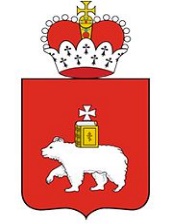 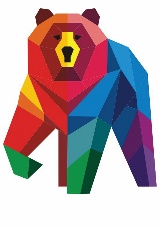 «Драйверы гостиничного рынка. Пермь», 28.02.2020 год28 февраля 2020 года Агентство по туризму и молодежной политике Пермского края совместно с ГБУ Пермского края «Центр развития туризма», Межрегиональной ассоциацией хостелов и мини-отелей проведёт семинар «Драйверы гостиничного рынка. Пермь». Время проведения: с 11.30 до 16.30 часов. Место проведения мероприятия: г. Пермь, ул. Букирева, 15, Пермский государственный национальный исследовательский университет, главный корпус (№1), 2 этаж, аудитория 242 (конференц-зал).Приглашаем к участию в мероприятии предпринимателей 
и специалистов в сфере гостеприимства, отельеров, сотрудников коллективных средств размещения (гостиниц, хостелов, баз отдыха, санаториев и др.). Участие в семинаре бесплатное.Спикеры:Анна Бурцева – сопредседатель Межрегиональной ассоциации хостелов и мини-отелей (МАХиМО), бизнес-тренер, эксперт по классификации отелей, консалтинг по организации и ведению деятельности отелей.Екатерина Райлян – почетный гражданин России, советник президента Федерации рестораторов и отелей России, член координационного совета при Главном управлении региональной безопасности Московской области, эксперт по работе с миграционным учётом гостиницы и защите персональных данных.Алексей Мишин – сопредседатель и соучредитель «Межрегиональной ассоциации хостелов и мини-отелей» при поддержке Правительства Москвы, член государственной аттестационной комиссии Московского государственного института индустрии туризма им. Ю. А. Сенкевича, член Комитета по туризму города Москвы, юрист с 14-ти летним стажем, основатель хостела «Fasol».Валентин Микляев - основатель и генеральный директор «Bnovo». Является одним из локомотивов IT в гостиничной отрасли. Данная компания первая в России распространила класс продукта Channel Manager, первыми сделали доступной по функционалу и стоимости облачную систему управления, первыми выпустили интеграцию с Google среди российских компаний и первыми реализовала api-шлюз для менее крупных игроков, открыв возможности работы с ведущими системами онлайн-бронирования мира и России. Для посещения семинара необходимо направить заявку в ГБУ Пермского края «Центр развития туризма» с указанием ФИО, названием организации и должности по электронному адресу: info@visitperm.ru или по телефону: +7 (342) 214 10 80.ПРОГРАММА ВремяНаименование темыФИО эксперта11.00-11.30Регистрация участников семинара11.30-11.35Приветственное слово руководителя Агентства по туризму и молодежной политике Пермского края Юлии Альбертовны Ветошкиной11.35-12.00Пожарная безопасность, антитеррористическая безопасностьПредставитель ГУ МЧС Пермского края12:00-12:30Требования Роспотребнадзора 
к коллективным средствам размещенияПредставитель Роспотребнадзора по Пермскому краю12.30-13.10Острые проблемы миграционного законодательстваЕкатерина Райлян, почетный гражданин России, советник президента Федерации рестораторов и отелей России, член координационного совета при Главном управлении региональной безопасности Московской области)13.10-13.50Нормы законодательства деятельности коллективных средств размещения. Бизнес по правилам Анна Бурцева, сопредседатель Межрегиональной ассоциации хостелов и мини-отелей (МАХиМО), бизнес-тренер, эксперт по классификации отелей, консалтинг по организации и ведению деятельности отелей13.50-14.30Перерыв, фуршет14.30-15.10Чек лист: повышаем прямые продажиВалентин Микляев, основатель и генеральный директор «Bnovo»15.10-15.50Тренды маркетинга 2020Алексей Мишин, сопредседатель МАХиМО, член ГАК МГИИТ им. Сенкевича, член Комитета по туризму города Москвы, основатель хостела «Fasol»)15.50-16.30Подведение итогов, ответы на вопросы